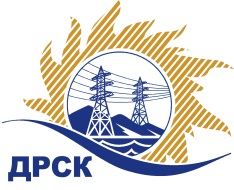 Акционерное Общество«Дальневосточная распределительная сетевая  компания»(АО «ДРСК»)ПРОТОКОЛ ПЕРЕТОРЖКИСпособ и предмет закупки: открытый запрос предложений: Выполнение шеф-монтажных и шеф-наладочных работ на оборудовании РЗА производства ООО «ИЦ «Бреслер» закупка № 1377 раздел 2.2.1. ГКПЗ 2015Планируемая стоимость закупки в соответствии с ГКПЗ:  3 253 343,10 руб. без учета НДС.ПРИСУТСТВОВАЛИ: 2 члена постоянно действующей Закупочной комиссии 2-го уровня. ВОПРОСЫ ЗАСЕДАНИЯ ЗАКУПОЧНОЙ КОМИССИИ:В адрес Организатора закупки поступило одно предложение на участие в  процедуре переторжки от ООО «ПКЦ «Бреслер» г. Владивосток, Океанский пр-кт, 15А оф.16.Вскрытие конвертов было осуществлено членами Закупочной комиссии 2 уровня.Дата и время начала процедуры вскрытия конвертов с заявками на участие в процедуре переторжки: 10:00 часов благовещенского времени 28.08.2015 г Место проведения процедуры вскрытия конвертов с предложениями на переторжку: АО «ДРСК» г. Благовещенск, ул. Шевченко 28, 244 кабОтветственный секретарь Закупочной комиссии 2 уровня  АО «ДРСК»                       		     О.А. МоторинаТехнический секретарь Закупочной комиссии 2 уровня  АО «ДРСК»                           	                Г.М. Терёшкина№ 590/УТПиР-Пг. Благовещенск28 августа 2015 г.№п/пНаименование Участника закупки и его адресОбщая цена заявки до переторжки, руб. без НДСОбщая цена заявки после переторжки, руб. без НДСООО «ПКЦ «Бреслер» г. Владивосток, Океанский пр-кт, 15А оф.163 253 305,093 100 000,002.ООО «ИЦ «Бреслер»г. Чебоксары, пр.И.Яковлева, 13 220 809,68не поступило